Publicado en Madrid el 30/11/2019 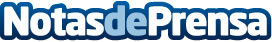 Más del 39% de los usuarios ha sufrido el robo de información privada por parte de ciberdelincuentes Con motivo del Día Internacional de la Seguridad de la Información, la empresa de ciberseguridad S2 Grupo ha realizado una encuesta a través de su blog Hijosdigitales.es en la que, junto a este dato, el 17,9% afirma haber sufrido chantaje a través de Redes Sociales u otros entornos conectados. Y es que, actualmente, la principal motivación de la ciberdelincuencia es económica y se estima que mueve más dinero que la pornografía y el tráfico de drogas juntosDatos de contacto:Luis Núñez667574131Nota de prensa publicada en: https://www.notasdeprensa.es/mas-del-39-de-los-usuarios-ha-sufrido-el-robo Categorias: E-Commerce Software Ciberseguridad http://www.notasdeprensa.es